	Urząd Miasta Krosna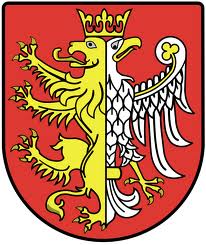 	Wydział Edukacji	ul. Lwowska 28a	38-400 Krosno	edu@um.krosno.pl
							         Krosno, dn. ......................................................................................................Imię i nazwisko rodzica/prawnego opiekuna...............................................................Miejsce zamieszkania rodzica/prawnego opiekuna...............................................................Miejsce zameldowania stałego rodzica/prawnego opiekuna...............................................................Telefon kontaktowy...............................................................Adres mailowyPODANIE
o przyjęcie do Bursy Międzyszkolnej w Krośniew roku szkolnym 2019/2020Proszę o przyjęcie kandydata...............................................................................................		(imię / imiona i nazwisko)urodzonego ..................................... w ................................. PESEL .............................,		    (data urodzenia)                         (miejsce urodzenia)zamieszkałego .......................................................................................................................			(ulica, numer domu i lokalu, kod, miejscowość, województwo)oraz zameldowanego na pobyt stały  ........................................................................................						(ulica, numer domu i lokalu, kod, miejscowość, województwo)Oświadczam, że w roku szkolnym 2019/2020 kandydat będzie kontynuował naukę/ubiegał się* o przyjęcie do klasy………….. w ……………..…..    (nazwa szkoły)………………………………              (podpis rodzica/opiekuna prawnego)*niepotrzebne skreślić